Ta Marinière   -   Hoshi        2018     BPM : 122 Tonalité originale : BbIntro : Am…  Am…  F…  F…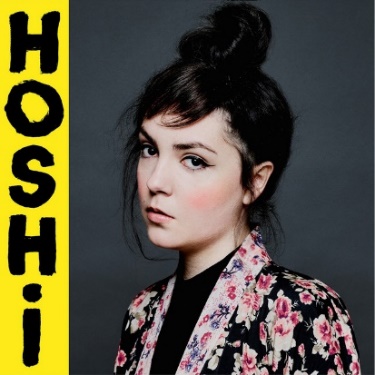        Am…                                           Am…Derrière ta cigarette, dans mon cœur t'as fait un tabac            C…                                              C…Je suis en quête du bonheur, peut-être qu'il est dans tes draps        F…                                       F…T'as piraté mon âme, alors que j’surfais sur la vague          Dm…                                          Dm…                                      Et j'ai tout raté, je rame, alors que j't'avais dans ma madrague                 Am…                                      Am…Enlève tes bas, ou tes hauts, t'es si jolie, tu me rends dingue                           C…                                                       C…Je rêve qu'tu viennes sur mon bateau, que toutes les nuits on fasse la bringue          F…                                 F…A bâbord ou à tribord, on partira à la dérive                     Dm…                             Dm…                       Dm i                                  Je veux ton corps, mon trésor, je t'attends sur l'autre rive        Am                                           C  Et    sur ta marinière, je cherche notre trait d'union             F                                           Dm  Tu l'as jeté à la mer, pour donner à bouffer aux poissons        Am                                                     C                                                                 À    nos poisons d'avril, nous deux c'est pire qu'la mer à boire            F                                                    Dm  Ne te découvre pas d'un fil, tu rendrais amoureux ton miroir           Am                                    AmL'océan nous  emporte, mais j'sais pas si t'es au courant                C                                                                 CQue lorsque l'eau passe ma porte, même si c'est la cata, c'est marrant             F                                             FViens dans mon équipage, rattrape-moi sur la jetée        Dm                                                    DmOn fera sûrement naufrage, mais on aura au moins essayé            Am                                                            AmDonc si aujourd'hui je plonge, dans l'amour en criant à l'abordage                             C                                             CC'est parce que j’prolonge mon séjour, quitte à revenir à la nage               F                                                    FJe vois bien que tu pètes un câble, et que même tu ripostes         Dm                                         DmAlors courons sur le sable, avant qu'un autre t'accosteRefrain                  Am…                      C…                        F…                                      Dm…            Célibataire jusqu'à demain,   elle s'donne un air     en     maillot     d’bain              Marinière, cherche son marin,      prêt  à  rester sur terre rien que pour sa main                               Am                          C                           F                                         Dm           Célibataire jusqu'à demain,   elle s'donne un air     en     maillot     d’bain              Marinière, cherche son marin,      prêt  à  rester sur terre rien que pour sa mainRefrain        Am… C…           F…                                                Dm…                                                             Ne te découvre pas d'un fil, tu rendrais amoureux  ton miroir   